Магістрат міста Градець Краловена період квітень - червень 2022 відкриваєгрупу адаптації для українських дітей - біженціввіком від 3  до 5 роківНаповнюваність дитячої групи адаптації: 12 дітей Графік роботи дитячої групи адаптації: 6:15 - 16:45 (робочі дні) 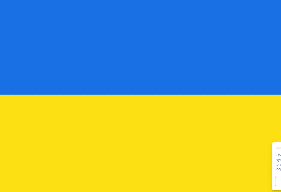 Адреса групи адаптації: Дитячий садок «Чтиржлістек» (MŠ Čtyřlístek), Вулиця вендова (Švendova) 1127, 500 03 Hradec KrálovéУмови прийому дитини: - письмовий запит, поданий до відділу освіти Магістрату міста ГК- заява педіатра про стан здоров’я дитини (законна вакцинація дитини згідно з § 50 Закону № 258/2000 Зб.) - довідка від роботодавця про працевлаштування матері (не пізніше 10 днів з моменту прийому дитини в групу адаптації)Більше інформації:Дагмар Досталова, tel.: 495 707 702Магістрат міста Градець Краловена період квітень - червень 2022 відкриваєгрупу адаптації для українських дітей - біженціввіком від 3  до 5 роківНаповнюваність дитячої групи адаптації: 12 дітей Графік роботи дитячої групи адаптації: 6:15 - 16:45 (робочі дні) Адреса групи адаптації: Дитячий садок «Чтиржлістек» (MŠ Čtyřlístek), Вулиця вендова (Švendova) 1127, 500 03 Hradec KrálovéУмови прийому дитини: - письмовий запит, поданий до відділу освіти Магістрату міста ГК- заява педіатра про стан здоров’я дитини (законна вакцинація дитини згідно з § 50 Закону № 258/2000 Зб.) - довідка від роботодавця про працевлаштування матері (не пізніше 10 днів з моменту прийому дитини в групу адаптації)Більше інформації:Дагмар Досталова, tel.: 495 707 702